Негативное влияние неформальной занятости Неформальная занятость (или теневая занятость), это занятость в неформальной экономике, когда факт установления трудовых отношений между работником и работодателем скрывается от официальных властей. Обычно эти отношения скрываются по инициативе работодателя или работника для того, чтобы не платить налоги или обойти тот или иной закон. В этом случае оплата за труд, как правило, производится наличными, зачастую работодателя не интересует прошлое работника и его документы.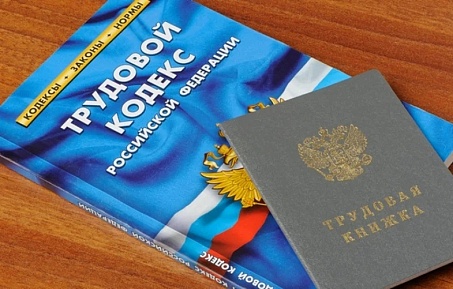 Работодатель обязан уплачивать государству за официально нанятого работника — страховые взносы в Пенсионный фонд Российской Федерации, а также подоходный налог с зарплаты работника.Негативное влияние неформальной занятости: 1. Снижение поступления налогов в государственный и региональный бюджеты.2. Те, кто работает на условиях неформальной занятости, включая нелегальных мигрантов, не получает того, что положено официально трудоустроенным работникам, например, гарантированный минимум зарплаты, медицинское, социальное и пенсионное обеспечение, оплачиваемый отпуск. Такие работники, теряя работу, не получают пособие по безработице. 3. Неформальные трудовые отношения с работником являются причиной материальной и эмоциональной нестабильности, неуверенности будущем и способствуют увеличению количества социально неустроенных людей, не имеющих полной гарантированной занятости. Очень часто работа без официального оформления трудовых отношений ведётся по инициативе работодателя, даже если работник того не хочет. Выявить факты такой деятельности сложно, так как из-за безработицы и конкуренции за рабочие места у работника зачастую нет альтернативы, поэтому работодатели обычно уходят от ответственности.Основную выгоду от не оформления трудовых отношений получает работодатель, которому не требуется платить подоходный налог с зарплаты работника, обязательных страховых отчислений за работника государству. Широкое распространение имеет частичная теневая занятость (так называемая «серая зарплата»), когда работодатель в трудовом договоре указывает зарплату работника не больше официального прожиточного минимума, с которого платит государству минимальные налоги, а всю остальную зарплату выплачивает наличными («в конверте»), чтобы уйти от уплаты налогов.Необоснованное уклонение работодателя от заключения трудового договора с работником является нарушением Трудового кодекса Российской Федерации, за которое предусмотрена административная и уголовная ответственность работодателя.В законодательстве Российской Федерации также предусмотрена административная и уголовная ответственность работодателя за неуплату подоходного налога, административная ответственность работодателя за неуплату обязательных страховых отчислений в государственный Пенсионный фонд за работника.Уважаемые работодатели Приморского края, призываем вас соблюдать действующее законодательство в сфере труда при трудоустройстве наемных работников и обеспечивать своевременную уплату налогов и страховых взносов.